East Coast Convention of Narcotics Anonymous, Inc.Advisory Board Meeting MinutesAugust 11th, 2022I. OPEN MEETING Meeting opened with moment of silence and serenity prayer by @ 7pm. Julie read the 12 concepts. The meeting was held via Zoom and was properly noticed. II. ROLL CALL/RESIGNATIONS III. OPEN FORUM –   NoneIV. MINUTES –Approved V. REPORTS –        President Report (Rob U) –No reportVice-President Report (Mike R) – No reportCFO Report (Deb B) – Hi All-Below is the final income/expense report for East Coast 25.  The last check to VCU still has not cleared so I am unable to close the account:We received a few registrations since our last Board mtg.  Below is the most current income/expense summary for ECCNA26:A snapshot of our current financial position is shown below.  The Reserve for Basic Text dollar value should be $51,265.93 however I cannot figure out how to move money from the “Fund Balance” line to the reserve account.  I emailed the accountant for direction and hope to have this resolved before our next meeting.Comments:Someone from the East Coast 25 Host committee should reach out to VCU to inquire about our check.I researched obtaining a sales tax exemption in PA and will submit the online application prior to our next meetingCFO Alt Report:   No reportWebservant Report (Julie B) – Actions Completed:ECCNA 24 AB minutes uploadedECCNA 25 Host minutes uploadedBroken links and addresses updatedIn loving service, JulieHost Chair 26 Report (Stevie) – AbsentHost Vice 26 Chair (Nick)- Verbal reportHost Chair 25(Jeff H)-Hello Family,This past month the ECCNA 25 host committee met July 18th on zoom. We discussed the final number of the proceeds from the 25th and how to start to distribute the Basic Text. They decided to break up the mailings into different mailings. Our first mailing will be to the 22 regions on the east coast. We decided to send 84 books or 3 cases of English and 12 books or ½ case Spanish, for a total of 96 books to each region. This first mailing would be a total of 2,112 books, we have been in touch with world service and the price we negotiated so far is $11.36 per book which includes shipping. This mailing would use 23,992.32 of our proceeds. We decided to mail stickers to each region and ask the regions to place the stickers in the books themselves. There will me a mailing cost the send the regions the stickers that hasn’t been determined yet.Since the host meeting, I thought it might be a good opportunity to send the Bid Guidelines to each region along with the stickers. What does the Advisory Board think about that?At our last meeting we also divided a few duties. One assignment was to create and letter to send to the regions and a letter to correctional facilities asking a few questions, like who is a contact, do they allow books, do they a therapeutic community, and so on. I was asked to be the contact to World Service and negotiate the book price. We will have our next meeting on August 8th at 6:30 pm to continue the business to distribute the books.I received Debbie’s request to contact VCU about the checks sent to VCU, I was going to let Tee, our site liaison address the with VCU. I will contact Debbie with an answer when I get one.We still have a dispute about the parking charge. VCU says we owe for the parking that was charged from the lanyards; we have an email stating we will pay only for parking from the QR code. I’ll keep the AB posted on the outcome.ILSJeff HVI. NOMINATIONS/ELECTIONS - NoneVII. 	OLD BUSINESS - NoneVII. NEW BUSINESS - Motion passed for VCU parking bill to be paid.VIII. NEXT MEETING  Our next meeting is on September 12th @ 7pm.    IX. 	MEETING CLOSED  Position Name StateTerm End Date Notes President Rob UPA10/2022 PresentVice-President Mike RMD11/2022PresentSecretary Jacqueline TCT10/2020 PresentCFO Debbie B.NJ10/2022 PresentCFO Alt Mark CVA08/2023PresentWebmaster         Julie BPA12/2023PresentDirectorNancy U.PA07/2023PresentDirector Tom K.FL07/2023PresentDirector John A PA10/2022       PresentDirector Eliesha JCT08/2023PresentDirector Mark CVA07/2023PresentDirectorDuwanPA12/2022PresentECCNA 26StevePAHost ChairAbsentECCNA 24NickMDV-ChairPresentJun 26, '21 - Jul 31, 22IncomeIncomeECCNA25-  Hospitality45.00ECCNA25- Auction7,629.90eccna25-Coffee65.08ECCNA25-Meals3,557.40ECCNA25-Parking259.07ECCNA25 - Donation6,552.70ECCNA25 - Full Registration4,553.75ECcNA25 - Fundraising11,662.75eccna25 - Host $$96.90ECCNA25 - Linens1,691.45ECCNA25 - Merchandise12,236.01ECCNA25 - Misc Deposit800.00ECCNA25 - PreReg @ Wash College5,083.10ECCNA25 - Registration46,353.08ECCNA25 - Sat Only3,428.72ECCNA25 - Thurs Nite Reg3,200.00ECCNA25 Vendor $20.00Total IncomeTotal Income107,234.91ExpenseExpenseECCNA25- Meals3,203.00ECCNA25- Misc445.55ECCNA25- Parking146.00ECCNA25-Arts & Graphics81.61ECCNA25-Auction90.00ECCNA25-Hospitality1,031.47ECCNA25 - Campus Costs37,477.13ECCNA25 - Convention Info Cost214.45ECCNA25 - Fund Raising Cost655.79ECCNA25 - Linen1,075.00ECCNA25 - Merchandise Cost7,136.50ECCNA25 - Misc Cost1,796.68ECCNA25 - Programming24.60ECCNA25 - Registration Cost928.68ECCNA25 - Registration Refund1,662.52Total ExpenseTotal Expense55,968.98Net IncomeNet Income51,265.93Jun 12, '21 - Jul 31, 22IncomeIncomeECCNA26-Merchandise Preconv140.30ECCNA26-Registration Deposit247.97ECCNA26-Virginia PreReg3,732.30Total IncomeTotal Income4,120.57ExpenseExpenseECCNA26-Campus Cost500.00Total ExpenseTotal Expense500.00Net IncomeNet Income3,620.57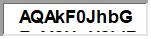 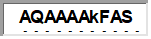 Jul 31, 22Current AssetsCurrent AssetsCurrent AssetsChecking/SavingsChecking/SavingsHost 25 - Wells Fargo975.76PNC - AB new61,785.29PNC - Host new1,247.97Total Checking/SavingsTotal Checking/Savings64,009.02Total Current AssetsTotal Current AssetsTotal Current Assets64,009.02TOTAL ASSETSTOTAL ASSETSTOTAL ASSETS64,009.02EquityEquityFund BalanceFund Balance5,014.84Reserve for AB Taxes, etc.Reserve for AB Taxes, etc.7,600.00Reserve for Basic TextReserve for Basic Text46,356.17Unallocated ReservesUnallocated Reserves5,000.00Net IncomeNet Income38.01Total EquityTotal EquityTotal Equity64,009.02TOTAL LIABILITIES & EQUITYTOTAL LIABILITIES & EQUITYTOTAL LIABILITIES & EQUITY64,009.02